Зарегистрировано в Минюсте России 6 ноября 2020 г. N 60770МИНИСТЕРСТВО ПРОСВЕЩЕНИЯ РОССИЙСКОЙ ФЕДЕРАЦИИПРИКАЗот 2 сентября 2020 г. N 457ОБ УТВЕРЖДЕНИИ ПОРЯДКАПРИЕМА НА ОБУЧЕНИЕ ПО ОБРАЗОВАТЕЛЬНЫМ ПРОГРАММАМ СРЕДНЕГОПРОФЕССИОНАЛЬНОГО ОБРАЗОВАНИЯВ соответствии с частью 8 статьи 55 Федерального закона от 29 декабря 2012 г. N 273-ФЗ "Об образовании в Российской Федерации" (Собрание законодательства Российской Федерации, 2012, N 53, ст. 7598; 2019, N 30, ст. 4134) и подпунктом 4.2.21 пункта 4 Положения о Министерстве просвещения Российской Федерации, утвержденного постановлением Правительства Российской Федерации от 28 июля 2018 г. N 884 (Собрание законодательства Российской Федерации, 2018, N 32, ст. 5343), приказываю:1. Утвердить прилагаемый Порядок приема на обучение по образовательным программам среднего профессионального образования.2. Признать утратившими силу:приказ Министерства образования и науки Российской Федерации от 15 января 2009 г. N 4 "Об утверждении Порядка приема в имеющие государственную аккредитацию образовательные учреждения среднего профессионального образования" (зарегистрирован Министерством юстиции Российской Федерации 2 февраля 2009 г., регистрационный N 13239);приказ Министерства образования и науки Российской Федерации от 14 марта 2012 г. N 200 "О внесении изменений в Порядок приема в имеющие государственную аккредитацию образовательные учреждения среднего профессионального образования, утвержденный приказом Министерства образования и науки Российской Федерации от 15 января 2009 г. N 4" (зарегистрирован Министерством юстиции Российской Федерации 3 апреля 2012 г., регистрационный N 23711);приказ Министерства образования и науки Российской Федерации от 23 января 2014 г. N 36 "Об утверждении Порядка приема на обучение по образовательным программам среднего профессионального образования" (зарегистрирован Министерством юстиции Российской Федерации 6 марта 2014 г., регистрационный N 31529);приказ Министерства образования и науки Российской Федерации от 11 декабря 2015 г. N 1456 "О внесении изменений в Порядок приема на обучение по образовательным программам среднего профессионального образования, утвержденный приказом Министерства образования и науки Российской Федерации от 23 января 2014 г. N 36" (зарегистрирован Министерством юстиции Российской Федерации 13 января 2016 г., регистрационный N 40560);приказ Министерства просвещения Российской Федерации от 26 ноября 2018 г. N 243 "О внесении изменений в Порядок приема на обучение по образовательным программам среднего профессионального образования, утвержденный приказом Министерства образования и науки Российской Федерации от 23 января 2014 г. N 36" (зарегистрирован Министерством юстиции Российской Федерации 21 января 2019 г., регистрационный N 53458);приказ Министерства просвещения Российской Федерации от 26 марта 2019 г. N 131 "О внесении изменения в Порядок приема на обучение по образовательным программам среднего профессионального образования, утвержденный приказом Министерства образования и науки Российской Федерации от 23 января 2014 г. N 36" (зарегистрирован Министерством юстиции Российской Федерации 22 апреля 2019 г., регистрационный N 54472).3. Настоящий приказ вступает в силу с 1 января 2021 года и действует до 1 января 2027 года.МинистрС.С.КРАВЦОВПриложениеУтвержденприказом Министерства просвещенияРоссийской Федерацииот 2 сентября 2020 г. N 457ПОРЯДОКПРИЕМА НА ОБУЧЕНИЕ ПО ОБРАЗОВАТЕЛЬНЫМ ПРОГРАММАМ СРЕДНЕГОПРОФЕССИОНАЛЬНОГО ОБРАЗОВАНИЯI. Общие положения1. Настоящий Порядок регламентирует прием граждан Российской Федерации, иностранных граждан, лиц без гражданства, в том числе соотечественников, проживающих за рубежом (далее соответственно - граждане, лица, поступающие), на обучение по образовательным программам среднего профессионального образования по профессиям, специальностям среднего профессионального образования (далее - образовательные программы) в образовательные организации, осуществляющие образовательную деятельность по образовательным программам среднего профессионального образования (далее - образовательные организации), за счет бюджетных ассигнований федерального бюджета, бюджетов субъектов Российской Федерации, местных бюджетов, по договорам об образовании, заключаемым при приеме на обучение за счет средств физических и (или) юридических лиц (далее - договор об оказании платных образовательных услуг), а также определяет особенности проведения вступительных испытаний для инвалидов и лиц с ограниченными возможностями здоровья.Прием иностранных граждан на обучение в образовательные организации осуществляется за счет бюджетных ассигнований федерального бюджета, бюджетов субъектов Российской Федерации или местных бюджетов в соответствии с международными договорами Российской Федерации, федеральными законами или установленной Правительством Российской Федерации квотой на образование иностранных граждан в Российской Федерации, а также по договорам об оказании платных образовательных услуг.2. Действие настоящего Порядка не распространяется на образовательные организации, осуществляющие образовательную деятельность по основным профессиональным образовательным программам, реализуемым в интересах обороны и безопасности государства, обеспечения законности и правопорядка.3. Правила приема в конкретную образовательную организацию на обучение по образовательным программам (далее - правила приема) устанавливаются в части, не урегулированной законодательством об образовании, образовательной организацией, самостоятельно <1>.--------------------------------<1> Часть 9 статьи 55 Федерального закона от 29 декабря 2012 г. N 273-ФЗ "Об образовании в Российской Федерации" (Собрание законодательства Российской Федерации, 2012, N 53, ст. 7598).4. Прием в образовательные организации лиц для обучения по образовательным программам осуществляется по заявлениям лиц, имеющих основное общее или среднее общее образование, если иное не установлено Федеральным законом от 29 декабря 2012 г. N 273-ФЗ "Об образовании в Российской Федерации" <2> (далее - Федеральный закон "Об образовании в Российской Федерации").--------------------------------<2> Собрание законодательства Российской Федерации, 2012, N 53, ст. 7598; 2020, N 31, ст. 5062.5. Прием на обучение по образовательным программам за счет бюджетных ассигнований федерального бюджета, бюджетов субъектов Российской Федерации и местных бюджетов является общедоступным, если иное не предусмотрено частью 4 статьи 68 Федерального закона "Об образовании в Российской Федерации" <3>.--------------------------------<3> Собрание законодательства Российской Федерации, 2012, N 53, ст. 7598; 2018, N 32, ст. 5130.6. Образовательная организация осуществляет обработку полученных в связи с приемом в образовательную организацию персональных данных поступающих в соответствии с требованиями законодательства Российской Федерации в области персональных данных <4>.--------------------------------<4> Федеральный закон от 27 июля 2006 г. N 152-ФЗ "О персональных данных" (Собрание законодательства Российской Федерации, 2006, N 31, ст. 3451; 2020, N 17, ст. 2701).7. Организацию приема на обучение в филиале осуществляет приемная комиссия образовательной организации в порядке, определяемом правилами приема.8. Условиями приема на обучение по образовательным программам должны быть гарантированы соблюдение права на образование и зачисление из числа поступающих, имеющих соответствующий уровень образования, наиболее способных и подготовленных к освоению образовательной программы соответствующего уровня и соответствующей направленности лиц <5>.--------------------------------<5> Часть 6 статьи 55 Федерального закона "Об образовании в Российской Федерации" (Собрание законодательства Российской Федерации, 2012, N 53, ст. 7598).II. Организация приема в образовательную организацию9. Организация приема на обучение по образовательным программам осуществляется приемной комиссией образовательной организации (далее - приемная комиссия).Председателем приемной комиссии является руководитель образовательной организации.10. Состав, полномочия и порядок деятельности приемной комиссии регламентируются положением о ней, утверждаемым руководителем образовательной организации.11. Работу приемной комиссии и делопроизводство, а также личный прием поступающих и их родителей (законных представителей) организует ответственный секретарь приемной комиссии, который назначается руководителем образовательной организации.12. Для организации и проведения вступительных испытаний по специальностям, требующим наличия у поступающих определенных творческих способностей, физических и (или) психологических качеств (далее - вступительные испытания), председателем приемной комиссии утверждаются составы экзаменационных и апелляционных комиссий. Полномочия и порядок деятельности экзаменационных и апелляционных комиссий определяются положениями о них, утвержденными председателем приемной комиссии.13. При приеме в образовательную организацию обеспечиваются соблюдение прав граждан в области образования, установленных законодательством Российской Федерации, гласность и открытость работы приемной комиссии.14. С целью подтверждения достоверности документов, представляемых поступающими, приемная комиссия вправе обращаться в соответствующие государственные (муниципальные) органы и организации.III. Организация информирования поступающих15. Образовательная организация объявляет прием на обучение по образовательным программам при наличии лицензии на осуществление образовательной деятельности по этим образовательным программам. Настоящее требование не распространяется на организации, осуществляющие свою деятельность на территориях инновационных научно-технологических центров <6>.--------------------------------<6> Часть 10 статьи 21 Федерального закона от 29 июля 2017 г. N 216-ФЗ "Об инновационных научно-технологических центрах и о внесении изменений в отдельные законодательные акты Российской Федерации" (Собрание законодательства Российской Федерации, 2017, N 31, ст. 4765).16. Образовательная организация обязана ознакомить поступающего и (или) его родителей (законных представителей) со своим уставом, лицензией на осуществление образовательной деятельности, свидетельством о государственной аккредитации, образовательными программами и другими документами, регламентирующими организацию и осуществление образовательной деятельности, права и обязанности обучающихся.17. В целях информирования о приеме на обучение образовательная организация размещает информацию на официальном сайте организации в информационно-телекоммуникационной сети "Интернет" (далее - официальный сайт), иными способами с использованием информационно-телекоммуникационной сети "Интернет", а также обеспечивает свободный доступ в здание образовательной организации к информации, размещенной на информационном стенде (табло) приемной комиссии и (или) в электронной информационной системе (далее вместе - информационный стенд).18. Приемная комиссия на официальном сайте образовательной организации и информационном стенде до начала приема документов размещает следующую информацию:18.1. Не позднее 1 марта:правила приема в образовательную организацию;условия приема на обучение по договорам об оказании платных образовательных услуг;перечень специальностей (профессий), по которым образовательная организация объявляет прием в соответствии с лицензией на осуществление образовательной деятельности (с указанием форм обучения (очная, очно-заочная, заочная);(в ред. Приказа Минпросвещения России от 16.03.2021 N 100)требования к уровню образования, которое необходимо для поступления (основное общее или среднее общее образование);перечень вступительных испытаний;информацию о формах проведения вступительных испытаний;абзац исключен. - Приказ Минпросвещения России от 16.03.2021 N 100;особенности проведения вступительных испытаний для инвалидов и лиц с ограниченными возможностями здоровья;информацию о необходимости (отсутствии необходимости) прохождения поступающими обязательного предварительного медицинского осмотра (обследования); в случае необходимости прохождения указанного осмотра - с указанием перечня врачей-специалистов, перечня лабораторных и функциональных исследований, перечня общих и дополнительных медицинских противопоказаний;18.2. Не позднее 1 июня:общее количество мест для приема по каждой специальности (профессии), в том числе по различным формам обучения;(в ред. Приказа Минпросвещения России от 16.03.2021 N 100)количество мест, финансируемых за счет бюджетных ассигнований федерального бюджета, бюджетов субъектов Российской Федерации, местных бюджетов по каждой специальности (профессии), в том числе по различным формам обучения;(в ред. Приказа Минпросвещения России от 16.03.2021 N 100)количество мест по каждой специальности (профессии) по договорам об оказании платных образовательных услуг, в том числе по различным формам обучения;(в ред. Приказа Минпросвещения России от 16.03.2021 N 100)правила подачи и рассмотрения апелляций по результатам вступительных испытаний;информацию о наличии общежития и количестве мест в общежитиях, выделяемых для иногородних поступающих;образец договора об оказании платных образовательных услуг.19. В период приема документов приемная комиссия ежедневно размещает на официальном сайте образовательной организации и информационном стенде приемной комиссии сведения о количестве поданных заявлений по каждой специальности (профессии) с указанием форм обучения (очная, очно-заочная, заочная).(в ред. Приказа Минпросвещения России от 16.03.2021 N 100)Приемная комиссия образовательной организации обеспечивает функционирование специальных телефонных линий и раздела на официальном сайте образовательной организации для ответов на обращения, связанные с приемом в образовательную организацию.IV. Прием документов от поступающих20. Прием в образовательные организации по образовательным программам проводится на первый курс по личному заявлению граждан.Прием документов начинается не позднее 20 июня.Прием заявлений в образовательные организации на очную форму обучения осуществляется до 15 августа, а при наличии свободных мест в образовательной организации прием документов продлевается до 25 ноября текущего года.(в ред. Приказа Минпросвещения России от 16.03.2021 N 100)Прием заявлений у лиц, поступающих для обучения по образовательным программам по специальностям (профессиям), требующим у поступающих определенных творческих способностей, физических и (или) психологических качеств, осуществляется до 10 августа.Сроки приема заявлений в образовательные организации на иные формы обучения (очно-заочная, заочная) устанавливаются правилами приема.(в ред. Приказа Минпросвещения России от 16.03.2021 N 100)21. При подаче заявления (на русском языке) о приеме в образовательные организации поступающий предъявляет следующие документы:21.1. Граждане Российской Федерации:оригинал или копию документов, удостоверяющих его личность, гражданство;оригинал или копию документа об образовании и (или) документа об образовании и о квалификации;4 фотографии;21.2. Иностранные граждане, лица без гражданства, в том числе соотечественники, проживающие за рубежом:копию документа, удостоверяющего личность поступающего, либо документ, удостоверяющий личность иностранного гражданина в Российской Федерации;оригинал документа (документов) иностранного государства об образовании и (или) документа об образовании и о квалификации (далее - документ иностранного государства об образовании), если удостоверяемое указанным документом образование признается в Российской Федерации на уровне соответствующего образования в соответствии со статьей 107 Федерального закона "Об образовании в Российской Федерации" <7> (в случае, установленном Федеральным законом "Об образовании в Российской Федерации", - также свидетельство о признании иностранного образования);--------------------------------<7> Собрание законодательства Российской Федерации, 2012, N 53, ст. 7598; 2019, N 30, ст. 4134.заверенный в порядке, установленном статьей 81 Основ законодательства Российской Федерации о нотариате от 11 февраля 1993 г. N 4462-1 <8>, перевод на русский язык документа иностранного государства об образовании и приложения к нему (если последнее предусмотрено законодательством государства, в котором выдан такой документ);--------------------------------<8> Ведомости Съезда народных депутатов Российской Федерации и Верховного Совета Российской Федерации, 1993, N 10, ст. 357.копии документов или иных доказательств, подтверждающих принадлежность соотечественника, проживающего за рубежом, к группам, предусмотренным пунктом 6 статьи 17 Федерального закона от 24 мая 1999 г. N 99-ФЗ "О государственной политике Российской Федерации в отношении соотечественников за рубежом" <9>;--------------------------------<9> Собрание законодательства Российской Федерации, 1999, N 22, ст. 2670; 2013, N 30, ст. 4036.4 фотографии.Фамилия, имя и отчество (последнее - при наличии) поступающего, указанные в переводах поданных документов, должны соответствовать фамилии, имени и отчеству (последнее - при наличии), указанным в документе, удостоверяющем личность иностранного гражданина в Российской Федерации;21.3. При необходимости создания специальных условий при проведении вступительных испытаний инвалиды и лица с ограниченными возможностями здоровья - дополнительно документ, подтверждающий инвалидность или ограниченные возможности здоровья, требующие создания указанных условий;21.4. Поступающие помимо документов, указанных в пунктах 21.1 - 21.3 настоящего Порядка, вправе предоставить оригинал или копию документов, подтверждающих результаты индивидуальных достижений, а также копию договора о целевом обучении, заверенную заказчиком целевого обучения, или незаверенную копию указанного договора с предъявлением его оригинала;21.5. При личном представлении оригиналов документов поступающим допускается заверение их копий образовательной организацией.22. В заявлении поступающим указываются следующие обязательные сведения:фамилия, имя и отчество (последнее - при наличии);дата рождения;реквизиты документа, удостоверяющего его личность, когда и кем выдан;о предыдущем уровне образования и документе об образовании и (или) документе об образовании и о квалификации, его подтверждающем;специальность(и)/профессия(и), для обучения по которым он планирует поступать в образовательную организацию, с указанием условий обучения и формы обучения (в рамках контрольных цифр приема, мест по договорам об оказании платных образовательных услуг);(в ред. Приказа Минпросвещения России от 16.03.2021 N 100)нуждаемость в предоставлении общежития;необходимость создания для поступающего специальных условий при проведении вступительных испытаний в связи с его инвалидностью или ограниченными возможностями здоровья.В заявлении также фиксируется факт ознакомления (в том числе через информационные системы общего пользования) с копиями лицензии на осуществление образовательной деятельности, свидетельства о государственной аккредитации образовательной деятельности по образовательным программам и приложения к ним или отсутствия копии указанного свидетельства. Факт ознакомления заверяется личной подписью поступающего.Подписью поступающего заверяется также следующее:согласие на обработку полученных в связи с приемом в образовательную организацию персональных данных поступающих;факт получения среднего профессионального образования впервые;ознакомление с уставом образовательной организации, с лицензией на осуществление образовательной деятельности, со свидетельством о государственной аккредитации, с образовательными программами и другими документами, регламентирующими организацию и осуществление образовательной деятельности, права и обязанности обучающихся;ознакомление (в том числе через информационные системы общего пользования) с датой предоставления оригинала документа об образовании и (или) документа об образовании и о квалификации.В случае представления поступающим заявления, содержащего не все сведения, предусмотренные настоящим пунктом, и (или) сведения, не соответствующие действительности, образовательная организация возвращает документы поступающему.23. При поступлении на обучение по специальностям, входящим в перечень специальностей, при приеме на обучение по которым поступающие проходят обязательные предварительные медицинские осмотры (обследования) в порядке, установленном при заключении трудового договора или служебного контракта по соответствующей должности или специальности, утвержденный постановлением Правительства Российской Федерации от 14 августа 2013 г. N 697 <10>, поступающие проходят обязательные предварительные медицинские осмотры (обследования) в порядке, установленном при заключении трудового договора или служебного контракта по соответствующей должности, профессии или специальности.--------------------------------<10> Собрание законодательства Российской Федерации, 2013, N 33, ст. 4398.24. Поступающие вправе направить/представить в образовательную организацию заявление о приеме, а также необходимые документы одним из следующих способов:1) лично в образовательную организацию;2) через операторов почтовой связи общего пользования (далее - по почте) заказным письмом с уведомлением о вручении.При направлении документов по почте поступающий к заявлению о приеме прилагает копии документов, удостоверяющих его личность и гражданство, документа об образовании и (или) документа об образовании и о квалификации, а также иных документов, предусмотренных настоящим Порядком;3) в электронной форме (если такая возможность предусмотрена в образовательной организации) в соответствии с Федеральным законом от 6 апреля 2011 г. N 63-ФЗ "Об электронной подписи" <11>, Федеральным законом от 27 июля 2006 г. N 149-ФЗ "Об информации, информационных технологиях и о защите информации" <12>, Федеральным законом от 7 июля 2003 г. N 126-ФЗ "О связи" <13> (документ на бумажном носителе, преобразованный в электронную форму путем сканирования или фотографирования с обеспечением машиночитаемого распознавания его реквизитов):--------------------------------<11> Собрание законодательства Российской Федерации, 2011, N 15, ст. 2036; 2020, N 24, ст. 3755.<12> Собрание законодательства Российской Федерации, 2006, N 31, ст. 3448; 2020, N 14, ст. 2035.<13> Собрание законодательства Российской Федерации, 2003, N 28, ст. 2895; 2020, N 15, ст. 2233.посредством электронной почты образовательной организации или электронной информационной системы организации, в том числе с использованием функционала официального сайта образовательной организации в информационно-телекоммуникационной сети "Интернет", или иным способом с использованием информационно-телекоммуникационной сети "Интернет";с использованием функционала федеральной государственной информационной системы "Единый портал государственных и муниципальных услуг (функций)";(абзац введен Приказом Минпросвещения России от 16.03.2021 N 100)с использованием функционала (сервисов) региональных порталов государственных и муниципальных услуг, являющихся государственными информационными системами субъектов Российской Федерации, созданными органами государственной власти субъектов Российской Федерации (при наличии).Образовательная организация осуществляет проверку достоверности сведений, указанных в заявлении о приеме, и соответствия действительности поданных электронных образов документов. При проведении указанной проверки организация вправе обращаться в соответствующие государственные информационные системы, государственные (муниципальные) органы и организации.Документы, направленные в образовательную организацию одним из перечисленных в настоящем пункте способов, принимаются не позднее сроков, установленных пунктом 20 настоящего Порядка.25. Не допускается взимание платы с поступающих при подаче документов, указанных в пункте 21 настоящего Порядка.26. На каждого поступающего заводится личное дело, в котором хранятся все сданные документы (копии документов).27. Поступающему при личном представлении документов выдается расписка о приеме документов.28. По письменному заявлению поступающий имеет право забрать оригинал документа об образовании и (или) документа об образовании и о квалификации и другие документы, представленные поступающим. Документы должны возвращаться образовательной организацией в течение следующего рабочего дня после подачи заявления.V. Вступительные испытания29. В соответствии с перечнем вступительных испытаний при приеме на обучение по образовательным программам среднего профессионального образования по профессиям и специальностям, требующим у поступающих наличия определенных творческих способностей, физических и (или) психологических качеств, утверждаемым Министерством просвещения Российской Федерации <14>, проводятся вступительные испытания при приеме на обучение по следующим специальностям среднего профессионального образования: 49.02.01 Физическая культура, 49.02.02 Адаптивная физическая культура, 20.02.04 Пожарная безопасность, 20.02.02 Защита в чрезвычайных ситуациях, 40.02.02 Правоохранительная деятельность, 44.02.03 Педагогика дополнительного образования <15>, 31.02.01 Лечебное дело, 31.02.02 Акушерское дело, 31.02.05 Стоматология ортопедическая, 34.02.01 Сестринское дело, 42.02.01 Реклама, 53.02.01 Музыкальное образование, 54.02.06 Изобразительное искусство и черчение, 53.02.09 Театрально-декорационное искусство, 53.02.08 Музыкальное звукооператорское мастерство, 52.02.03 Цирковое искусство, 53.02.02 Музыкальное искусство эстрады (по видам), 52.02.05 Искусство эстрады, 52.02.04 Актерское искусство, 54.02.05 Живопись, 54.02.07 Скульптура, 55.02.02 Анимация, 52.02.01 Искусство балета, 52.02.02 Искусство танца (по видам), 51.02.01 Народное художественное творчество (по видам), 54.02.04 Реставрация, 54.02.01 Дизайн (по отраслям), 54.02.02 Декоративно-прикладное искусство и народные промыслы (по видам), 54.02.03 Художественное оформление изделий текстильной и легкой промышленности, 53.02.07 Теория музыки, 53.02.03 Инструментальное исполнительство (по видам инструментов), 53.02.04 Вокальное искусство, 53.02.05 Сольное и хоровое народное пение, 53.02.06 Хоровое дирижирование, 43.02.02 Парикмахерское искусство, 43.02.13 Технология парикмахерского искусства, 43.02.12 Технология эстетических услуг, 43.02.03 Стилистика и искусство визажа, 35.02.12 Садово-парковое и ландшафтное строительство, 29.02.01 Конструирование, моделирование и технология изделий из кожи, 29.02.04 Конструирование, моделирование и технология швейных изделий, 29.02.03 Конструирование, моделирование и технология изделий из меха, 07.02.01 Архитектура, 25.02.04 Летная эксплуатация летательных аппаратов, 55.02.01 Театральная и аудиовизуальная техника (по видам).--------------------------------<14> Часть 8 статьи 55 Федерального закона от 29 декабря 2012 г. N 273-ФЗ "Об образовании в Российской Федерации" (Собрание законодательства Российской Федерации, 2012, N 53, ст. 7598; 2019, N 30, ст. 4134).<15> В случае подготовки педагога дополнительного образования в следующих областях деятельности: музыкальной, сценической, хореографии, изобразительной, декоративно-прикладном искусстве и физкультурно-оздоровительной.30. Вступительные испытания проводятся в письменной и (или) устной форме, в виде прослушивания, просмотра, собеседования или в ином виде, определяемом правилами приема.31. Вступительное испытание, проводимое в устной форме, оформляется протоколом, в котором фиксируются вопросы к поступающему и комментарии экзаменаторов.32. Оценка результатов вступительных испытаний осуществляется по выбору образовательной организации по зачетной и (или) балльной системе, включающей критерии оценивания, определяемой правилами приема. Успешное прохождение вступительных испытаний подтверждает наличие у поступающих определенных творческих способностей, физических и (или) психологических качеств, необходимых для обучения по соответствующим образовательным программам.(п. 32 в ред. Приказа Минпросвещения России от 30.04.2021 N 222)VI. Особенности проведения вступительных испытанийдля инвалидов и лиц с ограниченными возможностями здоровья33. Инвалиды и лица с ограниченными возможностями здоровья при поступлении в образовательные организации сдают вступительные испытания с учетом особенностей психофизического развития, индивидуальных возможностей и состояния здоровья (далее - индивидуальные особенности) таких поступающих.34. При проведении вступительных испытаний обеспечивается соблюдение следующих требований:вступительные испытания проводятся для инвалидов и лиц с ограниченными возможностями здоровья в одной аудитории совместно с поступающими, не имеющими ограниченных возможностей здоровья, если это не создает трудностей для поступающих при сдаче вступительного испытания;присутствие ассистента из числа работников образовательной организации или привлеченных лиц, оказывающего поступающим необходимую техническую помощь с учетом их индивидуальных особенностей (занять рабочее место, передвигаться, прочитать и оформить задание, общаться с экзаменатором);поступающим предоставляется в печатном виде инструкция о порядке проведения вступительных испытаний;поступающие с учетом их индивидуальных особенностей могут в процессе сдачи вступительного испытания пользоваться необходимыми им техническими средствами;материально-технические условия должны обеспечивать возможность беспрепятственного доступа поступающих в аудитории, туалетные и другие помещения, а также их пребывания в указанных помещениях (наличие пандусов, поручней, расширенных дверных проемов, лифтов, при отсутствии лифтов аудитория должна располагаться на первом этаже; наличие специальных кресел и других приспособлений).Дополнительно при проведении вступительных испытаний обеспечивается соблюдение следующих требований в зависимости от категорий поступающих с ограниченными возможностями здоровья:а) для слепых:задания для выполнения на вступительном испытании, а также инструкция о порядке проведения вступительных испытаний оформляются рельефно-точечным шрифтом Брайля или в виде электронного документа, доступного с помощью компьютера со специализированным программным обеспечением для слепых, или зачитываются ассистентом;письменные задания выполняются на бумаге рельефно-точечным шрифтом Брайля или на компьютере со специализированным программным обеспечением для слепых или надиктовываются ассистенту;поступающим для выполнения задания при необходимости предоставляется комплект письменных принадлежностей и бумага для письма рельефно-точечным шрифтом Брайля, компьютер со специализированным программным обеспечением для слепых;б) для слабовидящих:обеспечивается индивидуальное равномерное освещение не менее 300 люкс;поступающим для выполнения задания при необходимости предоставляется увеличивающее устройство;задания для выполнения, а также инструкция о порядке проведения вступительных испытаний оформляются увеличенным шрифтом;в) для глухих и слабослышащих:наличие звукоусиливающей аппаратуры коллективного пользования, при необходимости поступающим предоставляется звукоусиливающая аппаратура индивидуального пользования;г) для лиц с тяжелыми нарушениями речи, глухих, слабослышащих все вступительные испытания по желанию поступающих могут проводиться в письменной форме;д) для лиц с нарушениями опорно-двигательного аппарата (тяжелыми нарушениями двигательных функций верхних конечностей или отсутствием верхних конечностей):письменные задания выполняются на компьютере со специализированным программным обеспечением или надиктовываются ассистенту;по желанию поступающих все вступительные испытания могут проводиться в устной форме.VII. Общие правила подачи и рассмотрения апелляций35. По результатам вступительного испытания поступающий имеет право подать в апелляционную комиссию письменное заявление о нарушении, по его мнению, установленного порядка проведения испытания и (или) несогласии с его результатами (далее - апелляция).36. Рассмотрение апелляции не является пересдачей вступительного испытания. В ходе рассмотрения апелляции проверяется только правильность оценки результатов сдачи вступительного испытания.37. Апелляция подается поступающим лично на следующий день после объявления результата вступительного испытания. При этом поступающий имеет право ознакомиться со своей работой, выполненной в ходе вступительного испытания, в порядке, установленном образовательной организацией. Приемная комиссия обеспечивает прием апелляций в течение всего рабочего дня.Рассмотрение апелляций проводится не позднее следующего дня после дня ознакомления с работами, выполненными в ходе вступительных испытаний.38. В апелляционную комиссию при рассмотрении апелляций рекомендуется включать в качестве независимых экспертов представителей органов исполнительной власти субъектов Российской Федерации, осуществляющих государственное управление в сфере образования.39. Поступающий имеет право присутствовать при рассмотрении апелляции. Поступающий должен иметь при себе документ, удостоверяющий его личность, и экзаменационный лист.40. С несовершеннолетним поступающим имеет право присутствовать один из родителей (законных представителей).41. Решения апелляционной комиссии принимаются большинством голосов от числа лиц, входящих в состав апелляционной комиссии и присутствующих на ее заседании. При равенстве голосов решающим является голос председательствующего на заседании апелляционной комиссии.42. После рассмотрения апелляции выносится решение апелляционной комиссии об оценке по вступительному испытанию.Оформленное протоколом решение апелляционной комиссии доводится до сведения поступающего (под роспись).VIII. Зачисление в образовательную организацию43. Поступающий представляет оригинал документа об образовании и (или) документа об образовании и о квалификации в сроки, установленные образовательной организацией.44. По истечении сроков представления оригиналов документов об образовании и (или) документов об образовании и о квалификации руководителем образовательной организации издается приказ о зачислении лиц, рекомендованных приемной комиссией к зачислению и представивших оригиналы соответствующих документов. Приложением к приказу о зачислении является пофамильный перечень указанных лиц. Приказ с приложением размещается на следующий рабочий день после издания на информационном стенде приемной комиссии и на официальном сайте образовательной организации.В случае если численность поступающих, включая поступающих, успешно прошедших вступительные испытания, превышает количество мест, финансовое обеспечение которых осуществляется за счет бюджетных ассигнований федерального бюджета, бюджетов субъектов Российской Федерации и местных бюджетов, образовательная организация осуществляет прием на обучение по образовательным программам среднего профессионального образования на основе результатов освоения поступающими образовательной программы основного общего или среднего общего образования, указанных в представленных поступающими документах об образовании и (или) документах об образовании и о квалификации, результатов вступительных испытаний (при наличии), результатов индивидуальных достижений, сведения о которых поступающий вправе представить при приеме, а также наличия договора о целевом обучении с организациями, указанными в части 1 статьи 71.1 Федерального закона "Об образовании в Российской Федерации" <16>.(в ред. Приказа Минпросвещения России от 30.04.2021 N 222)--------------------------------<16> Собрание законодательства Российской Федерации, 2012, N 53, ст. 7598; 2018, N 32, ст. 5130.Результаты освоения поступающими образовательной программы основного общего или среднего общего образования, указанные в представленных поступающими документах об образовании и (или) документах об образовании и о квалификации, учитываются по общеобразовательным предметам в порядке, установленном в правилах приема, утвержденных образовательной организацией самостоятельно.Результаты индивидуальных достижений и (или) наличие договора о целевом обучении учитываются при равенстве результатов освоения поступающими образовательной программы основного общего или среднего общего образования, указанных в представленных поступающими документах об образовании и (или) документах об образовании и о квалификации.При наличии результатов индивидуальных достижений и договора о целевом обучении учитывается в первую очередь договор о целевом обучении.45. При приеме на обучение по образовательным программам образовательной организацией учитываются следующие результаты индивидуальных достижений:1) наличие статуса победителя или призера в олимпиадах и иных интеллектуальных и (или) творческих конкурсах, мероприятиях, направленных на развитие интеллектуальных и творческих способностей, способностей к занятиям физической культурой и спортом, интереса к научной (научно-исследовательской), инженерно-технической, изобретательской, творческой, физкультурно-спортивной деятельности, а также на пропаганду научных знаний, творческих и спортивных достижений, в соответствии с постановлением Правительства Российской Федерации от 17 ноября 2015 г. N 1239 "Об утверждении Правил выявления детей, проявивших выдающиеся способности, сопровождения и мониторинга их дальнейшего развития" <17>;--------------------------------<17> Собрание законодательства Российской Федерации, 2015, N 47, ст. 6602; 2020, N 22, ст. 3526.2) наличие у поступающего статуса победителя или призера чемпионата по профессиональному мастерству среди инвалидов и лиц с ограниченными возможностями здоровья "Абилимпикс";3) наличие у поступающего статуса победителя или призера чемпионата профессионального мастерства, проводимого автономной некоммерческой организацией "Агентство развития профессионального мастерства (Ворлдскиллс Россия)" или международной организацией "Ворлдскиллс Интернешнл WorldSkills International", или международной организацией "Ворлдскиллс Европа (WorldSkills Europe)";(в ред. Приказа Минпросвещения России от 16.03.2021 N 100)4) наличие у поступающего статуса чемпиона или призера Олимпийских игр, Паралимпийских игр и Сурдлимпийских игр, чемпиона мира, чемпиона Европы, лица, занявшего первое место на первенстве мира, первенстве Европы по видам спорта, включенным в программы Олимпийских игр, Паралимпийских игр и Сурдлимпийских игр;5) наличие у поступающего статуса чемпиона мира, чемпиона Европы, лица, занявшего первое место на первенстве мира, первенстве Европы по видам спорта, не включенным в программы Олимпийских игр, Паралимпийских игр и Сурдлимпийских игр.Порядок учета результатов индивидуальных достижений и договора о целевом обучении устанавливается образовательной организацией в правилах приема, утвержденных образовательной организацией, самостоятельно.46. При наличии свободных мест, оставшихся после зачисления, в том числе по результатам вступительных испытаний, зачисление в образовательную организацию осуществляется до 1 декабря текущего года.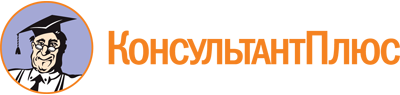 Приказ Минпросвещения России от 02.09.2020 N 457
(ред. от 30.04.2021)
"Об утверждении Порядка приема на обучение по образовательным программам среднего профессионального образования"
(Зарегистрировано в Минюсте России 06.11.2020 N 60770)Документ предоставлен КонсультантПлюс

www.consultant.ru

Дата сохранения: 14.10.2021
 Список изменяющих документов(в ред. Приказов Минпросвещения России от 16.03.2021 N 100,от 30.04.2021 N 222)Список изменяющих документов(в ред. Приказов Минпросвещения России от 16.03.2021 N 100,от 30.04.2021 N 222)